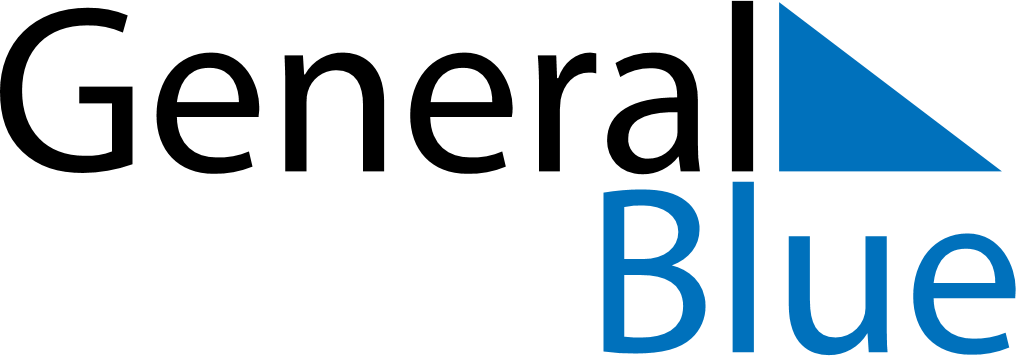 April 2027April 2027April 2027April 2027MozambiqueMozambiqueMozambiqueSundayMondayTuesdayWednesdayThursdayFridayFridaySaturday1223456789910Women’s Day1112131415161617181920212223232425262728293030